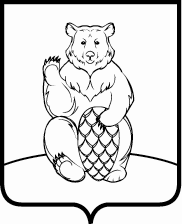 СОВЕТ ДЕПУТАТОВ ПОСЕЛЕНИЯ МИХАЙЛОВО-ЯРЦЕВСКОЕ В ГОРОДЕ МОСКВЕРЕШЕНИЕ21 апреля 2022г.	        						                                 №3/4Об утверждении Положения об удостоверении и нагрудном знаке депутата Совета депутатов города Москвы поселения Михайлово-Ярцевское в городе Москве В целях упорядочения процесса оформления, выдачи удостоверения и нагрудного знака депутата Совета депутатов поселение Михайлово-Ярцевское в городе Москве, руководствуясь Федеральным законом от 6 октября 2003 года № 131-ФЗ «Об общих принципах организации местного самоуправления в Российской Федерации»,СОВЕТ ДЕПУТАТОВ ПОСЕЛЕНИЯ МИХАЙЛОВО-ЯРЦЕВСКОЕРЕШИЛ:1. Утвердить Положение об удостоверении и нагрудном знаке Совета депутатов города Москвы (Приложение).2. Признать утратившим силу решение №7/13 от 27.09.2012.3. Настоящее решение вступает в силу со дня его публикации.4. Опубликовать настоящее решение в бюллетене «Московский муниципальный вестник» и разместить на официальном сайте администрации поселения Михайлово-Ярцевское в информационно-телекоммуникационной сети «Интернет».5. Контроль за выполнением настоящего решения возложить на главу поселения Михайлово-Ярцевское Г.К. Загорского.Глава поселения                                                         Г.К.ЗагорскийПриложение 
к решению Совета депутатов поселения Михайлово-Ярцевское в городе Москве от 21.04.2022 № 3/4Положение 
об удостоверении и нагрудном знаке депутатаСовета депутатов города Москвы поселения Михайлово-Ярцевское в городе Москве
1. Общие положения1.1. Удостоверение депутата Совета депутатов города Москвы поселение Михайлово-Ярцевское в городе Москве (далее – удостоверение) является официальным документом, подтверждающим личность и полномочия депутата поселение Михайлово-Ярцевское в городе Москве (далее – депутат), который он использует в течение своих полномочий.1.2. Нагрудный знак депутата (далее – нагрудный знак) является символом статуса депутата.1.3. Удостоверение без надлежащего оформления, с помарками и подчистками считается недействительным.1.4. Депутат обязан обеспечить сохранность выданного ему удостоверения и нагрудного знака.1.5. Передача удостоверения, нагрудного знака другому лицу запрещается.
2. Удостоверение2.1. Удостоверения за подписью председателя Избирательной комиссии и скрепленные печатью Избирательной комиссии муниципального образования поселение Михайлово-Ярцевское в городе Москве выдаются депутатам:а) с номерами от 1 по 10;б) избранным на дополнительных выборах – с номера 11;в) утерявшим удостоверения – с номера 20;г) взамен удостоверений – с номера 25.2.2. Для оформления удостоверения депутат предоставляет в Совет депутатов одну цветную фотографию, выполненную на матовой бумаге, анфас, без головного убора, размером 30 x 40 мм.2.3. В день получения удостоверения депутат расписывается в журнале выдачи удостоверений депутатов (далее – журнал), содержащего номер удостоверения, фамилию, имя, отчество депутата, дату выдачи удостоверения, подпись депутата в получении удостоверения. Нумерация удостоверений ведется в течение срока полномочий Совета депутатов.
Журнал ведется на бумажном носителе и хранится в Совете депутатов поселение Михайлово-Ярцевское в городе Москве.2.4. Удостоверение подлежит замене в случае:1) изменения фамилии, имени или отчества депутата;2) порчи или утраты удостоверения.2.5. Выдача нового удостоверения по основаниям, указанным в пункте 2.4 настоящего Положения, осуществляется в течение одного месяца со дня поступления в Совет депутатов письменного заявления депутата об оформлении нового удостоверения при изменении фамилии, имени, отчества или объяснения в случае порчи или утраты. К заявлению должна быть приложена фотография в соответствии с пунктом 2.2 настоящего Положения. 2.6. В случае замены удостоверения (кроме утраты) ранее выданное удостоверение подлежит возврату Совету депутатов муниципального образования.2.7. При прекращении полномочий депутата удостоверение остается у депутата без права продления и использования.2.8. Возвращенные удостоверения по мере необходимости подлежат уничтожению с составлением соответствующего акта. Акты об уничтожении удостоверений прилагаются к журналу. 3. Нагрудный знак 3.1.  Нагрудный знак вручается депутату одновременно с удостоверением.3.2. Нагрудный знак носится на левой стороне груди, независимо от наличия других знаков или наград.3.3. Выдача нового нагрудного знака (при утрате или его порче) осуществляется в течение одного месяца со дня поступления к Председателю Совета депутатов письменного объяснения депутата.3.4. Депутат вправе носить нагрудный знак в течение срока действия его полномочий. При прекращении полномочий депутата нагрудный знак остается у депутата без права ношения.